					RESUME 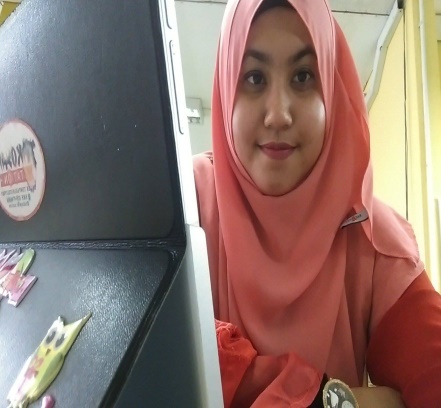 					TANIA MOHAMAD						Lot 2025, Lorong Meranti, Tanjung Mas,Jalan Pengkalan Chepa, 15400 Kota Bharu,Kelantan.H/p no: 019-4275746tania_becks@yahoo.com_________________________________________________________________________________			PERSONAL DATA:DATE OF BIRTH : 20TH MAY 1992AGE : 24MARITAL STATUS : SINGLE	TARGET : To become a professional (freelance) translator for multi languagesEDUCATION / LEARNING CENTRE:2013-2016 : BACHELOR’S  DEGREE IN EDUCATION (TESOL), UNIVERSITY OF AUCKLAND2010-2012 : A LEVEL COURSE, MARA COLLEGE SEREMBAN2005-2009 : ISMAIL PETRA HIGH SCHOOL, KELANTAN. 	        YAMAHA MUSIC SCHOOL, KELANTAN.           	        OXFORD LANGUAGE CENTRE, KELANTAN.1999-2004 : ISLAH PRIMARY SCHOOL, KELANTAN.	        YAMAHA MUSIC SCHOOL, KELANTAN.LANGUAGES :-MALAY (NATIVE SPEAKER)-ENGLISH (ADVANCED)-SPANISH (BEGINNER / BASIC)- Completed until beginner 2 stage at University of Auckland.-KOREAN (BASIC-ABLE TO COMMUNICATE /ABLE TO READ AND WRITE KOREAN HANGUL- ALPHABETS)-  Completed Beginner 1 stage at University of Auckland.AWARDS:-Highest achiever in English subject, 2008 (Ismail Petra High School)-Best performance during Yamaha Piano Mini ConcertWORKING EXPERIENCE :-Freelance translator-Retail assistant-Freelance in doing assignment proofread for engineering students-Internship in English teaching to  ESL students (non-native speakers) at Mt Roskill Grammar School, Auckland, New Zealand.-Currently doing an internship at MRSM Kuala Terengganu in English teaching for three monthsSPORTS ACTIVITIES :-Futsal player for Bersatu Games for Malaysian students, University of Auckland, 2015-Active in volleyballVOLUNTEER / SOCIAL WORK:-Mentoring program for primary kids at Mansell Senior School, New Zealand.-Volunteering work at Auckland Council, New ZealandSKILLS :-Translate general articles from English to Malay  and vice versaOther fields of translation might include : Education, music, beauty and health, entertainment (dramas and TV shows)-Capable to use Microsoft Word and other computer skills.-Human translation is guaranteedINTERESTS :-Foreign languages and translation. -Would like to learn using translation software if required by companyREFERENCES :SHERYL MCINTOSHLecturer, University of Auckland.sa.mcintosh@auckland.ac.nz